РЕШЕНИЕ
Глазовской городской Думы
седьмого созыва                                   № 143								27 октября 2021 годаО представлении к награждению Почётной грамотой Государственного Совета Удмуртской РеспубликиВ соответствии с постановлением Президиума Государственного Совета Удмуртской Республики от 21.06.2005 № 545-III «Об утверждении Положения о Почётной грамоте Государственного Совета Удмуртской Республики», руководствуясь Уставом муниципального образования «Город Глазов»,Глазовская городская Дума решает:Представить к награждению Почётной грамотой Государственного Совета Удмуртской Республики за многолетний добросовестный труд, значительный вклад в развитие аграрной промышленности Удмуртской Республики, достижение устойчивых производственных показателей Мельникова Сергея Владимировича, старшего мастера инструментального участка акционерного общества «Реммаш». ПредседательГлазовской городской Думы		     И.А. Волковгород Глазов«28» октября 2021 года Городская Дума муниципального образования «Город Глазов»(Глазовская городская Дума)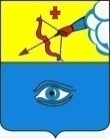 «Глаз кар» муниципал кылдытэтлэн кар Думаез (Глаз кар Дума)